 Urząd Miejski w Łochowie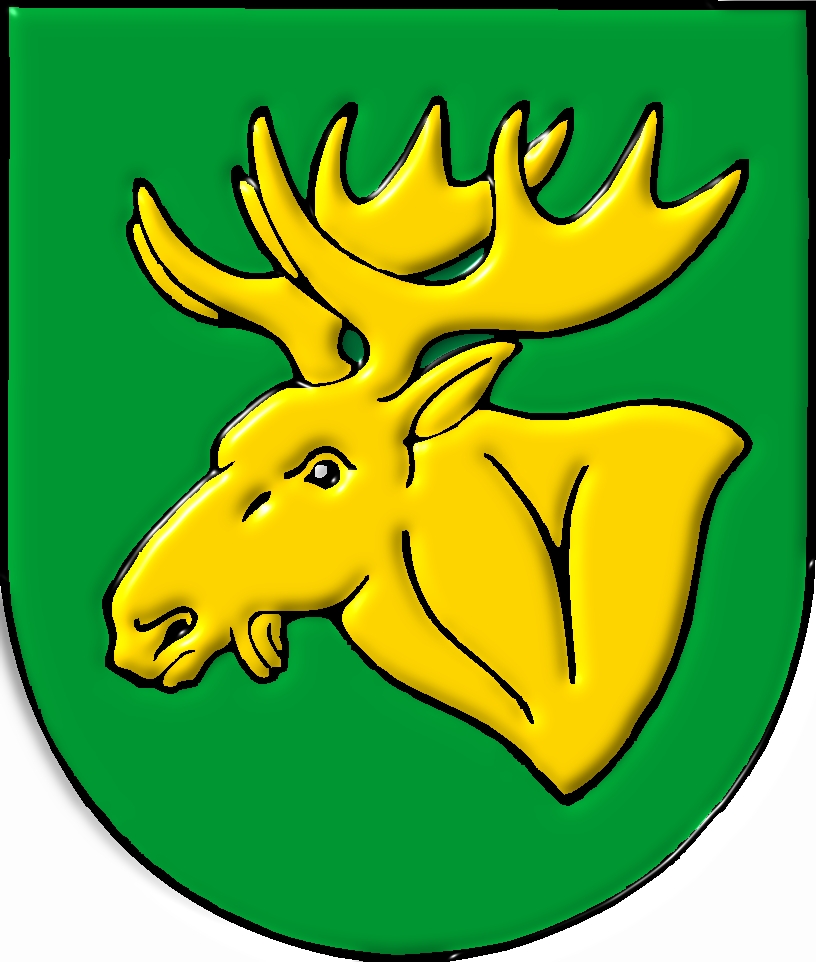 Aleja Pokoju 75, 07-130 Łochówe-mail: kancelaria@gminalochow.pl, tel. 25 643 78 00, fax. 25 643 78 83REGON 711582090, NIP 824-166-26-81Łochów, dnia 17.01.2023r.OGŁOSZENIE O PODSTAWOWEJ KWOCIE DOTACJI, 
STATYSTYCZNEJ LICZBIE UCZNIÓW W 2023 ROKU             Na podstawie art. 46 ust. 1 ustawy z dnia 27 października 2017r. o finansowaniu zadań oświatowych (Dz. U. z 2022r. poz. 2082,2089 i 2666). Gmina miejsko – wiejska Łochów ogłasza: Podstawową kwotę dotacji oraz liczbę dzieci objętych wczesnym wspomaganiem rozwoju, uczniów, wychowanków lub uczestników zajęć rewalidacyjno – wychowawczych, obowiązującą od 1 stycznia 2023r.  Informujemy, że brak jest podstaw do publikacji danych, o których mowa w art. 46 ust.1 pkt 4 ustawy z dnia 27 października 2017r. o finansowaniu zadań oświatowych, ponieważ prowadzimy wszystkie typy szkół, którym udzielana jest dotacja. Sporządziła: Marlena Cyrych-ZiółkowskaLPWyszczególnienieStatystyczna liczba uczniów  ustalona na podstawie danych SIO wg stanu na dzień 30.09.2022r.Podstawowa kwota dotacji – roczna Podstawowa kwota dotacji – miesięczna1Przedszkole miejskie9815.778,56 zł1.314,88 zł2Oddziały przedszkolne w Szkołach Podstawowych 59910.321,89 zł860,16 zł